Информационный бюллетень новых поступлений содержит информацию о новых документах, поступивших в фонд библиотеки Полесского государственного университета за указанный месяц.Бюллетень новых поступлений  формируется на основе библиографических записей электронного каталога (https://lib.polessu.by/).Материал размещен в систематическом порядке по отраслям знания, внутри разделов – в алфавите авторов и заглавий.Тематические разделы:Физико-математические наукиХимические наукиНауки о ЗемлеБиологические наукиТехника. Технические наукиИстория. Исторические наукиЭкономика. Экономические наукиОбразование. Педагогические наукиФизическая культура и спортЯзыкознаниеЛитературоведениеФилософияПсихологияВыставка-просмотр новых поступлений проходит в первую пятницу каждого месяца в читальных залах (корпус № 1 (ул. Кирова, 24), корпус № 3 (ул. Пушкина, 4)).Полесский государственный университет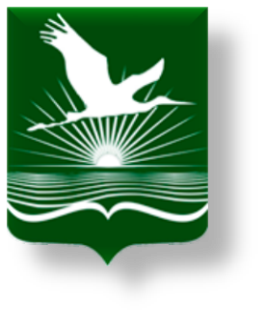 БИБЛИОТЕКАИнформационно-библиографический отделПолесский государственный университетБИБЛИОТЕКАИнформационно-библиографический отделЯНВАРЬ  2018БЮЛЛЕТЕНЬ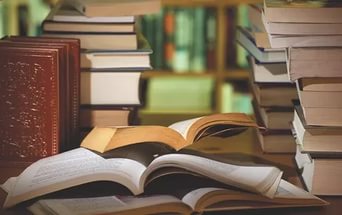 НОВЫХ ПОСТУПЛЕНИЙ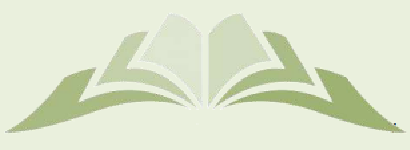 Сиглы хранения:Сиглы хранения:Сиглы хранения:Сиглы хранения:ЧЗ 1 – читальный зал (ул. Кирова,  24)читальный зал (ул. Кирова,  24)читальный зал (ул. Кирова,  24)ЧЗ 2 – читальный зал (ул. Пушкина, 4)читальный зал (ул. Пушкина, 4)читальный зал (ул. Пушкина, 4)А1 – абонемент учебной литературы (ул. Кирова, 24)абонемент учебной литературы (ул. Кирова, 24)абонемент учебной литературы (ул. Кирова, 24)А2 – абонемент научной и художественной лит-ры (ул. Пушкина, 4)абонемент научной и художественной лит-ры (ул. Пушкина, 4)абонемент научной и художественной лит-ры (ул. Пушкина, 4)А3 – абонемент учебной литературы (ул. Пушкина, 4)абонемент учебной литературы (ул. Пушкина, 4)абонемент учебной литературы (ул. Пушкина, 4)ХР – книгохранилищекнигохранилищекнигохранилищеМ – медиатека (зал электронных ресурсов)медиатека (зал электронных ресурсов)медиатека (зал электронных ресурсов)22 - ФИЗИКО-МАТЕМАТИЧЕСКИЕ НАУКИ22.1 - МАТЕМАТИКА22.1П 3522.1П 35Письменный, Д. Конспект лекций по высшей математике. Ч. 1 / Д. Письменный. - 13-е изд. - М. : Айрис-пресс, 2014. - 288 с.Экземпляры: всего:1 - ЧЗ 1(1)22.3 - ФИЗИКА22.3Ц 3822.3Ц 38Централизованное тестирование. Физика  : сборник тестов / Учреждение образования "Республиканский институт контроля знаний" Министерства образования Республики Беларусь ; отв. за выпуск Д. Л. Дембовский. - Минск : Аверсэв, 2017. - 47 с. : цв.ил.Экземпляры: всего:20 - А2(20)24 - ХИМИЧЕСКИЕ НАУКИ24.1В 6724.1В 67Волков, А.И. Неорганическая химия: усложненные тесты для школьников, абитуриентов, студентов : пособие / А. И. Волков, О. Н. Комшилова, А. А. Черник. - Минск : Букмастер, 2015. - 304 с.Экземпляры: всего:1 - А2(1)24Ц 3824Ц 38Централизованное тестирование. Химия  : сборник тестов / Учреждение образования "Республиканский институт контроля знаний" Министерства образования Республики Беларусь. - Минск : Аверсэв, 2017. - 55 с. : ил.Экземпляры: всего:20 - А2(20)26 - НАУКИ О ЗЕМЛЕ26.8(4Беи)Г 3526.8(4Беи)Г 35География Беларуси. Атлас  : учебное пособие для 10 класса учреждений общего среднего образования с русским языком обучения: допущено Министерством образования Республики Беларусь / науч. рук. работы Р. А. Жмойдяк. - Минск : Белкартография, 2016. - 72 с.Экземпляры: всего:1 - А3(1)28 - БИОЛОГИЧЕСКИЕ НАУКИ28.0Л 6328.0Л 63Лисов, Н.Д. Биология : пособие для подготовки у централизованному тестированию / Н. Д. Лисов. - 9-е изд. - Минск : АВЕРСЭВ, 2017. - 639 с. : ил.Экземпляры: всего:10 - А2(10)28.0Ц 3828.0Ц 38Централизованное тестирование. Биология  : сборник тестов / Учреждение образования "Республиканский институт контроля знаний" Министерства образования Республики Беларусь. - Минск : Аверсэв, 2017. - 55 с. : цв.ил. - (Школьникам, абитуриентам, учащимся)Экземпляры: всего:15 - А2(15)28.7 – БИОЛОГИЯ ЧЕЛОВЕКА. АНТРОПОЛОГИЯ28.707.3З-6328.707.3З-63Зинчук, В.В. Нормальная физиология. Краткий курс : учебное пособие : допущено Министерством образования Республики Беларусь : для студентов высших учебных заведений по специальностям "Лечебное дело", "Педиатрия" / В. В. Зинчук, О. А. Балбатун, Ю. М. Емельянчик. - 3-е изд., стер. - Минск : Вышэйшая школа, 2014. - 431 с.Экземпляры: всего:1 - ЧЗ 2(1)3 - ТЕХНИКА. ТЕХНИЧЕСКИЕ НАУКИ32.97 – ВЫЧИСЛИТЕЛЬНАЯ ТЕХНИКА. ПРОГРАММИРОВАНИЕ32.973Б 4332.973Б 43Белова, Н.В. Краткий словарь IT-терминов для специалистов по языковому образованию / Н. В. Белова, Е. Н. Рублева. - СПб. : Златоуст, 2017. - 68 с.Экземпляры: всего:1 - ЧЗ 1(1)38 – СТРОИТЕЛЬСТВО38.77Н 5638.77Н 56Нестеров, М.В. Гидротехнические сооружения : учебник: утверждено Министерством образования Республики Беларусь для студентов учреждений высшего образования по специальности "Сельское строительство и обустройство территорий" / М. В. Нестеров, И. М. Нестерова. - 2-е изд., испр. и перераб. - Минск : Новое знание ; М. : ИНФРА-М, 2016. - 408 с. - (Высшее образование)Экземпляры: всего:1 - ЧЗ 2(1)63 – ИСТОРИЯ. ИСТОРИЧЕСКИЕ НАУКИ63.3(4Беи) – ИСТОРИЯ БЕЛАРУСИ63.3(4Беи)И 9063.3(4Беи)И 90История Беларуси: в контексте мировых цивилизаций : учебное пособие / В. И. Голубович [и др.] ; ред.: Н. И. Полетаева, Ю. Н. Бохан. - 2-е изд., испр. . - Минск : Экоперспектива, 2016. - 303 с.Экземпляры: всего:1 - ЧЗ 2(1)63.3(4Беи)П 8863.3(4Беи)П 88Пурышева, Н.М. История Беларуси: ответы на экзаменационные вопросы : учебное пособие / Н. М. Пурышева, М. Н. Старовойтов. - Минск : Тетралит, 2014. - 160 с.Экземпляры: всего:3 - А2(2), ЧЗ 2(1)65 – ЭКОНОМИКА. ЭКОНОМИЧЕСКИЕ НАУКИ65.26 – ФИНАНСЫ. КРЕДИТ. ДЕНЕЖНОЕ ОБРАЩЕНИЕ65.262.10Б 2365.262.10Б 23Банковская система: устойчивость и перспективы развития : сборник научных статей VIII Международной научно-практической конференции по вопросам банковской экономики, посвященной Году науки в Беларуси, г. Пинск, Республика Беларусь, 27-28 апреля 2017 г. / Министерство образования Республики Беларусь, Национальный банк Республики Беларусь, Банк развития Республики Беларусь, Полесский государственный университет, Университет прикладных наук немецкого федерального банка, Университет банковского дела Национального банка Украины, Украинская академия банковского дела, Национальный университет "Острожская академия", Экономический университет в Катовицах, Санкт-Петербургский государственный университет , Санкт-Петербургский государственный экономический университет , Высшая банковская школа в Гданьске ; редкол. К. К. Шебеко [и др.]. - Пинск : ПолесГУ, 2017. - 310 с.Экземпляры: всего:2 - ЧЗ 1(2)65.262Л 4465.262Л 44Лемешевский, И.М. Деньги, кредит. банки. Общая теория и современная практика : курс лекций для студентов экономических специальностей вузов / И. М. Лемешевский. - Минск : ФУАинформ, 2015. - 736 с.Экземпляры: всего:1 - ЧЗ 1(1)65.262.10(4Беи)Р 1765.262.10(4Беи)Р 17Развитие банковского бизнеса в Республике Беларусь : материалы III студенческой научно-практической конференции по тематике закрытого акционерного общества "Минский Транзитный Банк" (Минск, 13 декабря 2017 года) / Закрытое акционерное общество "Минский Транзитный Банк", Экономический факультет Белорусского государственного университета ; ред.: Е. С. Куколко, Н. А. Мельникова. - Минск : Колорград, 2017. - 78 с.Экземпляры: всего:4 - ЧЗ 1(1), А2(3)65.26Р 4565.26Р 45Реформирование институтов финансово-кредитных систем стран с формирующимися рынками : монография / О. А. Золотарева [и др.] ; Министерство образования Республики Беларусь, Учреждение образования "Полесский государственный университет". - Пинск : ПолесГУ, 2017. - 140 с.Экземпляры: всего:2 - ЧЗ 1(1), ЧЗ 2(1)65.262.10Ш 5165.262.10Ш 51Шестак, О.Н. Розничный бизнес банка : учебное пособие: допущено Министерством образования Республики Беларусь для студентов учреждений высшего образования по специальности "Бухгалтерский учет, анализ и аудит" / О. Н. Шестак, Л. П. Левченко. - Минск : Вышэйшая школа, 2014. - 143 с.Экземпляры: всего:2 - А1(1), ЧЗ 1(1)74 – ОБРАЗОВАНИЕ. ПЕДАГОГИЧЕСКИЕ НАУКИ74.262.4Б 7274.262.4Б 72Боборико, Т.Л. Химия : план-конспект уроков : 11 класс / Т. Л. Боборико, Л. Е. Ермачек. - Минск : АВЕРСЭВ, 2017. - 271 с.Экземпляры: всего:1 - А2(1)74.267.5Ф 5074.267.5Ф 50Физическая культура и здоровье. Подвижные и спортивные игры : пособие для учителей учреждений общего среднего образования / А. Г. Фурманов [и др.] ; ред.: М. Е. Кобринский, А. Г. Фурманов. - Минск : Аверсэв, 2016. - 478 с. : ил. - (Библиотека учителя )Экземпляры: всего:1 - А2(1)75 – ФИЗИЧЕСКАЯ КУЛЬТУРА И СПОРТ75.1 – ТЕОРИЯ И МЕТОДИКА ФИЗИЧЕСКОГО ВОСПИТАНИЯ75.1И 2375.1И 23Иванченко, Е.И. Виды подготовки в спорте : учебно-методическое пособие  / Е. И. Иванченко ; Министерство спорта и туризма Республики Беларусь, Учреждение образования "Белорусский государственный университет физической культуры". - 2-е изд., стер. - Минск : БГУФК, 2016. - 260 с.Экземпляры: всего:1 - ЧЗ 2(1)81 – ЯЗЫКОЗНАНИЕ81В 1981В 19Васильев, А.Д. Лингвокультурные процессы и возможности их прогнозирования : учебное пособие / А. Д. Васильев, М. В. Пименова. - М. : Флинта ; М. : Наука , 2017. - 264 с.Экземпляры: всего:1 - ЧЗ 1(1)81К 1881К 18Камчатнов, А.М. Введение в языкознание : учебное пособие для студентов высших учебных заведений, обучающихся по специальности 032900 "Русский язык": допущено Министерством образования Российской Федерации / А. М. Камчатнов, Н. А. Николина. - 13-е изд., стериотип. - М. : Флинта ; М. : Наука , 2018. - 232 с.Экземпляры: всего:1 - ЧЗ 1(1)81.2 – ЧАСТНОЕ ЯЗЫКОЗНАНИЕ. ЯЗЫКИ МИРА81.2Нем – НЕМЕЦКИЙ ЯЗЫК81.2НемП 1881.2НемП 18Паремская, Д.А. Практическая грамматика немецкого языка (с электронным приложением) : учебное пособие: допущено Министерством образования Республики Беларусь для студентов учреждений высшего образования по специальности "Современные иностранные языки" / Д. А. Паремская. - 15-е изд., стер. - Минск : Вышэйшая школа, 2016. - 351 с.Экземпляры: всего:1 - ЧЗ 1(1)81.2Бел – БЕЛОРУССКИЙ ЯЗЫК81.2БелК 3081.2БелК 30Каценка, А.В. Беларуская мова (прафесiйная лексiка) : вучэбна-метадычны дапаможнiк: рэкамендована вучэбна-матадычным аб'яднаннем па гуманiтарнай адукацыi для студэнтау юрыдычных спецыяльнасцяу устаноу вышэйшай адукацыi / А. В. Каценка, В. К. Мароз ; Установа адукацыi "Акадэмiя Мiнiстэрства унутраных спрау Рэспублікi Беларусь". - Мiнск : Акадэмiя МУС, 2016. - 105 с.Экземпляры: всего:1 - ЧЗ 1(1)81.2БелЦ 9781.2БелЦ 97Цэнтралiзаванае тэсцiраванне. Беларуская мова : зборнік тэстау / Установа адукацыі "Рэспубліканскі інстытут кантролю ведаў" Міністэрства адукацыі Рэспублікі Беларусь. - Мiнск : Аверсэв, 2017. - 47 с. - (Школьнікам, абітурыентам, навучэнцам)Экземпляры: всего:15 - А2(15)81.2Рус – РУССКИЙ ЯЗЫК 81.2РусА 7281.2РусА 72Антропова, Н.Т. Русский язык. ЦТ : теория, примеры, тесты / Н. Т. Антропова. - 6-е изд. - Минск : АВЕРСЭВ, 2017. - 384 с.Экземпляры: всего:20 - А2(20)81.2РусБ 4481.2РусБ 44Беляева, Н.В. Итоговое сочинение: подготовка и контроль : учебное пособие для общеобразовательных организаций / Н. В. Беляева. - М. : Просвещение, 2016. - 112 с. - (Учимся с "Просвещением". "Просвещение" - учителю)Экземпляры: всего:1 - ЧЗ 1(1)81.2РусВ 1881.2РусВ 18Вараксин, Л.А. Современный русский язык. Синтаксис сложного предложения : сборник упражнений / Л. А. Вараксин. - 4-е изд., стериотип. - М. : Флинта ; М. : Наука , 2018. - 184 с.Экземпляры: всего:1 - ЧЗ 1(1)81.2РусГ 5181.2РусГ 51Гиржева, Г.Н. Фонетика современного русского языка : учебное пособие / Г. Н. Гиржева ; Министерство образования и науки Российской Федерации, Новгородский государственный университет имени Ярослава Мудрого. - 5-е изд., стериотип. - М. : Флинта ; М. : Наука , 2018. - 192 с.Экземпляры: всего:1 - ЧЗ 1(1)81.2РусГ 6781.2РусГ 67Горбацевич, О.Е. Русский язык : пособие для подготовки к обязательному централизованному тестированию  / О. Е. Горбацевич, Т. В. Ратько, Т. П. Бондаренко. - 15-е изд. - Минск : АВЕРСЭВ, 2017. - 442 с.Экземпляры: всего:15 - А2(15)81.2РусГ 6781.2РусГ 67Горбацевич, О.Е. Русский язык. Тематический тренажер : Орфография. Культура речи : для подготовки к централизованному тестированию / О. Е. Горбацевич, Т. В. Ратько. - 13-е изд. - Минск : АВЕРСЭВ, 2017. - 144 с.Экземпляры: всего:20 - А2(20)81.2РусГ 6781.2РусГ 67Горбацевич, О.Е. Русский язык. Тематический тренажер : Синтаксис. Пунктуация. Анализ текста : для подготовки к централизованному тестированию / О. Е. Горбацевич, Т. В. Ратько. - 10-е изд. - Минск : АВЕРСЭВ, 2017. - 175 с.Экземпляры: всего:20 - А2(20)81.2РусЗ-3881.2РусЗ-38Захарова, М.В. Старославянский, древнерусский и история русского литературного языка в вопросах и ответах : учебное пособие / М. В. Захарова. - 3-е изд., стериотип. - М. : Флинта ; М. : Наука , 2017. - 112 с.Экземпляры: всего:1 - ЧЗ 1(1)81.2РусИ 7681.2РусИ 76Ипполитова, Н.А. Русский язык и культура речи : практикум / Н. А. Ипполитова, О. Ю. Князева, М. Р. Савова ; ред. Н. А. Ипполитова. - М. : Проспект, 2018. - 328 с.Экземпляры: всего:1 - ЧЗ 1(1)81.2РусИ 7681.2РусИ 76Ипполитова, Н.А. Русский язык и культура речи : учебник / Н. А. Ипполитова, О. Ю. Князева, М. Р. Савова. - М. : Проспект, 2018. - 328 с.Экземпляры: всего:1 - ЧЗ 1(1)81.2РусК 2181.2РусК 21Караванова, Н.Б. Корректировочный курс фонетики русского языка / Н. Б. Караванова. - 4-е изд., стериотип. - М. : Флинта ; М. : Наука , 2015. - 72 с.Экземпляры: всего:1 - ЧЗ 1(1)81.2РусК 6081.2РусК 60Колесов, В.В. Языковые основы русской ментальности : учебное пособие / В. В. Колесов, М. В. Пименова. - 5-е изд., стериотип. - М. : Флинта ; М. : Наука , 2017. - 136 с.Экземпляры: всего:1 - ЧЗ 1(1)81.2РусК 6181.2РусК 61Колокольцева, Т.Н. Стилистика русского языка : учебное пособие для бакалавров / Т. Н. Колокольцева. - М. : Флинта ; М. : Наука , 2016. - 196 с.Экземпляры: всего:1 - ЧЗ 1(1)81.2РусЛ 9681.2РусЛ 96Лютикова, В.Д. Русский язык: нормы произношения и ударения : учебное пособие для студентов вузов / В. Д. Лютикова, И. Г. Родионова. - 7-е изд., стериотип. - М. : Флинта ; М. : Наука , 2017. - 104 с.Экземпляры: всего:1 - ЧЗ 1(1)81.2РусМ 2081.2РусМ 20Малышева, Е.Г. Современная орфография и пунктуация русского языка. Практический курс : учебное пособие для студентов, обучающихся по направлению подготовки бакалавров 031300.62 "Журналистика" / Е. Г. Малышева, О. С. Рогалева. - 3-е изд., стериотип. - М. : Флинта ; М. : Наука , 2017. - 360 с.Экземпляры: всего:1 - ЧЗ 1(1)81.2РусН 8381.2РусН 83Нормы  русского литературного языка : учебное пособие по культуре речи / ред. Л. А. Константинова. - 5-е изд., стериотип. - М. : Флинта ; М. : Наука , 2018. - 168 с.Экземпляры: всего:1 - ЧЗ 1(1)81.2РусО-4281.2РусО-42Одинцова, И.В. Звуки. Ритмика. Интонация : учебное пособие / И. В. Одинцова. - 5-е изд., стериотип. - М. : Флинта ; М. : Наука , 2014. - 368 с. - (Русский как иностранный)Экземпляры: всего:1 - ЧЗ 1(1)81.2РусР 5981.2РусР 59Рогалева, Е.И. Фразеологический словарь. Занимательные этимологические истории для детей / Е. И. Рогалева, Т.Г.  Никитина. - 2-е изд. - М. : ВАКО, 2017. - 96 с. - (Школьный словарик)Экземпляры: всего:1 - ЧЗ 1(1)81.2РусС 3481.2РусС 34Сидоренко, Е.Н. Морфология современного русского языка. Части речи и контаминанты : учебное пособие / Е. Н. Сидоренко. - М. : Флинта ; М. : Наука , 2017. - 368 с.Экземпляры: всего:1 - ЧЗ 1(1)81.2РусХ 4681.2РусХ 46Химик, В.В. Толковый словарь русской разговорной - обиходной речи : в двух томах. Т. 1 : А-Н / В. В. Химик. - СПб. : Златоуст, 2017. - 528 с.Экземпляры: всего:1 - ЧЗ 1(1)81.2РусХ 4681.2РусХ 46Химик, В.В. Толковый словарь русской разговорной - обиходной речи : в двух томах. Т. 2 : О-Я / В. В. Химик. - СПб. : Златоуст, 2017. - 532 с.Экземпляры: всего:1 - ЧЗ 1(1)81.2РусЦ 3881.2РусЦ 38Централизованное тестирование. Русский язык : сборник тестов / Учреждение образования "Республиканский институт контроля знаний" Министерства образования Республики Беларусь. - Минск : АВЕРСЭВ, 2017. - 47 с. : ил.Экземпляры: всего:15 - А2(15)81.2РусЧ-4481.2РусЧ-44Чепкова, Т.П. Русские фразеологизмы. Узнаем и учим : учебное пособие / Т. П. Чепкова, Ю. Б. Мартыненко, Е. В. Степанян. - 3-е изд., стериотип. - М. : Флинта ; М. : Наука , 2017. - 104 с. - (Русский как иностранный)Экземпляры: всего:1 - ЧЗ 1(1)81.2РусШ 3181.2РусШ 31Шахматов, А.А. Синтаксис русского языка / А. А. Шахматов. - М. : Флинта ; М. : Наука , 2014. - 720 с. - (Стилистическое наследие)Экземпляры: всего:1 - ЧЗ 1(1)81.2РусЭ 6881.2РусЭ 68Энциклопедический словарь-справочник. Выразительные средства русского языка и речевые ошибки и недочеты / ред. А. П. Сковородникова. - 5-е изд., стериотип. - М. : Флинта ; М. : Наука , 2017. - 480 с.Экземпляры: всего:1 - ЧЗ 1(1)83 – ЛИТЕРАТУРОВЕДЕНИЕ83.3(2Рос=Рус)6К 7183.3(2Рос=Рус)6К 71Косович, Л.Ф. Русская литература X-XX веков : учебное пособие для иностранцев довузовского этапа обучения / Л. Ф. Косович, М. В. Пименова, Н. Ю. Филимонова. - 4-е изд., стериотип. - М. : Флинта ; М. : Наука , 2017. - 536 с. - (Русский язык как иностранный)Экземпляры: всего:1 - А2(1)83.3(2Рос=Рус)6К 8583.3(2Рос=Рус)6К 85Крылов, В.Н. Русская литературная критика конца XX века. Стратегии творческого поведения, социология литературы, жанры, поэтика : учебное пособие / В. Н. Крылов. - М. : Флинта ; М. : Наука , 2015. - 232 с.Экземпляры: всего:1 - А2(1)83.3(2Рос=Рус)6П 4183.3(2Рос=Рус)6П 41По страницам Пушкина . - 5-е изд. - СПб. : Златоуст, 2016. - 104 с. - (Библиотека Златоуста)Экземпляры: всего:1 - А2(1)83.3(2Рос=Рус)6Ч-4983.3(2Рос=Рус)6Ч-49Черняк, М.А. Актуальная словесность XXI века. Приглашение к диалогу  : учебное пособие для высших учебных заведений, ведущих подготовку по направлению 050100 "Педагогическое образование" : допущено Учебно-методическим объединением / М. А. Черняк. - 4-е изд., стериотип. - М. : Флинта ; М. : Наука , 2017. - 232 с.Экземпляры: всего:1 - А2(1)87 – ФИЛОСОФИЯ87Ф 5687Ф 56Философия  : учебное пособие : допущено Министерством образования Республики Беларусь для студентов учреждений высшего образования  / Я. С. Яскевич [и др.] ; ред. Я. С. Яскевич. - Минск : Вышэйшая школа, 2016. - 494 с.Экземпляры: всего:1 - ЧЗ 2(1)87Я 8187Я 81Яскевич, Я.С. Основы философии : учебное пособие: допущено Министерством образования Республики Беларусь для учащихся учреждений образования, реализующих образовательные программы среднего специального образования / Я. С. Яскевич, В. С. Вязовкин, Х. С. Гафаров. - 2-е изд., испр. . - Минск : Вышэйшая школа, 2016. - 301 с.Экземпляры: всего:1 - ЧЗ 2(1)88 – ПСИХОЛОГИЯ88В 3988В 39Вечорко, Г.Ф. Основы психологии и педагогики : ответы на экзаменационные вопросы / Г. Ф. Вечорко. - 2-е изд., испр. и доп. - Минск : Тетралит, 2017. - 192 с.Экземпляры: всего:1 - ЧЗ 2(1)